REQUERIMENTO N.º 486/2018Ementa: Informações sobre despejo de líquido escuro em córrego próximo a entrada do bairro Beira Rio.Excelentíssimo Senhor Presidente;Nobres Vereadores:	O Vereador José Henrique Conti requer, nos termos regimentais, após, a aprovação em plenário, seja encaminhado Ofício ao DAEV - Departamento de Águas e Esgotos de Valinhos, solicitando o que segue:	O DAEV (Departamento de Águas e Esgotos de Valinhos) possui conhecimento do despejo de líquido escuro em córrego localizado na frente da entrada do Residencial Beira Rio, ocorrido na última semana?	A empresa ou pessoa responsável pelo despejo do líquido escuro foi autuada? Se sim, enviar cópia da autuação.	Quais penalidades foram aplicadas à empresa ou pessoa infratora?	Houve dano ambiental devido ao despejo? Se sim, de que forma se dará a recomposição?	A CETESB – COMPANHIA AMBIENTAL DO ESTADO DE SÃO PAULO foi notificada por este Departamento?	É de conhecimento do DAEV a tubulação de esgoto exposta e suspensa no meio da mata? 	Quem efetuou a instalação da referida tubulação neste local? 	Foi efetuado vistoria pelo Departamento competente? Se sim, o que ficou constatado?	Enviar a esta Casa de leis cópia de toda documentação pertinente ao assunto.Justificativa:Munícipes questionam este Vereador e solicitam maiores informações e providências necessárias.Valinhos, 14 de março de 2018.Dr. José Henrique ContiVereador – PV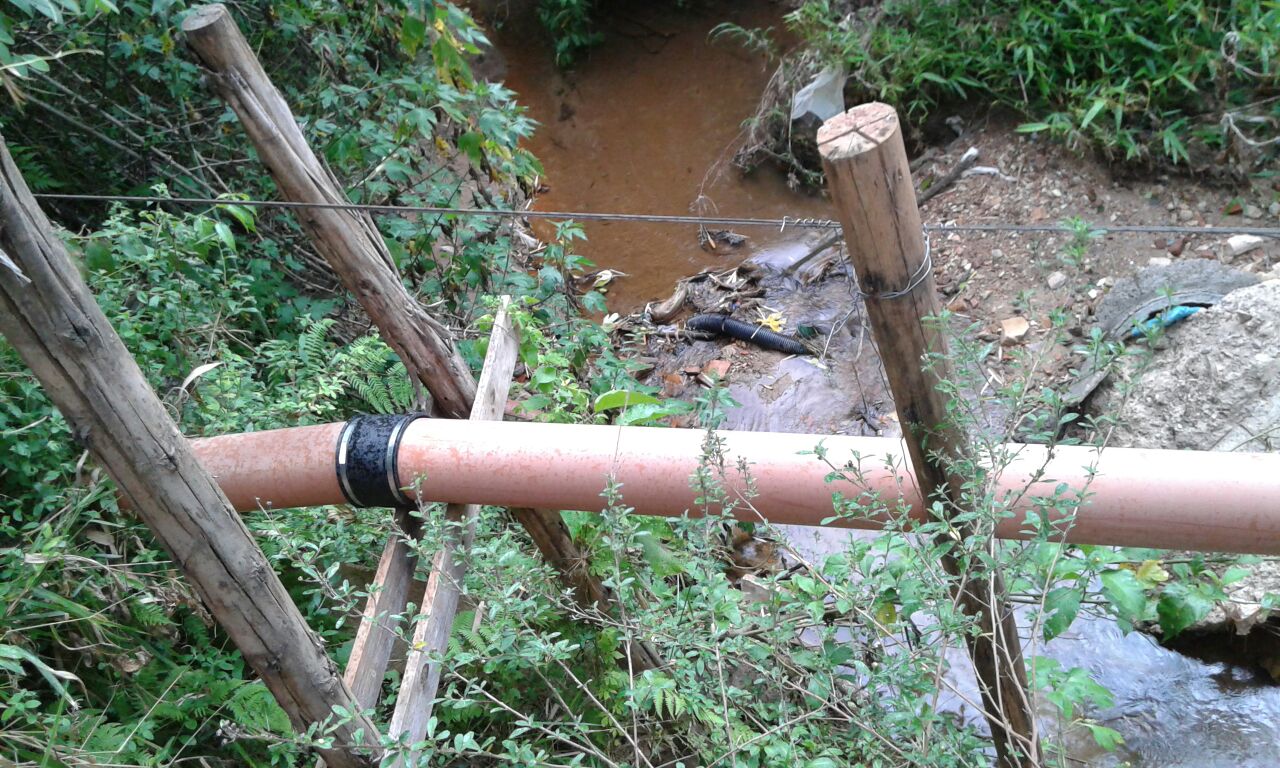 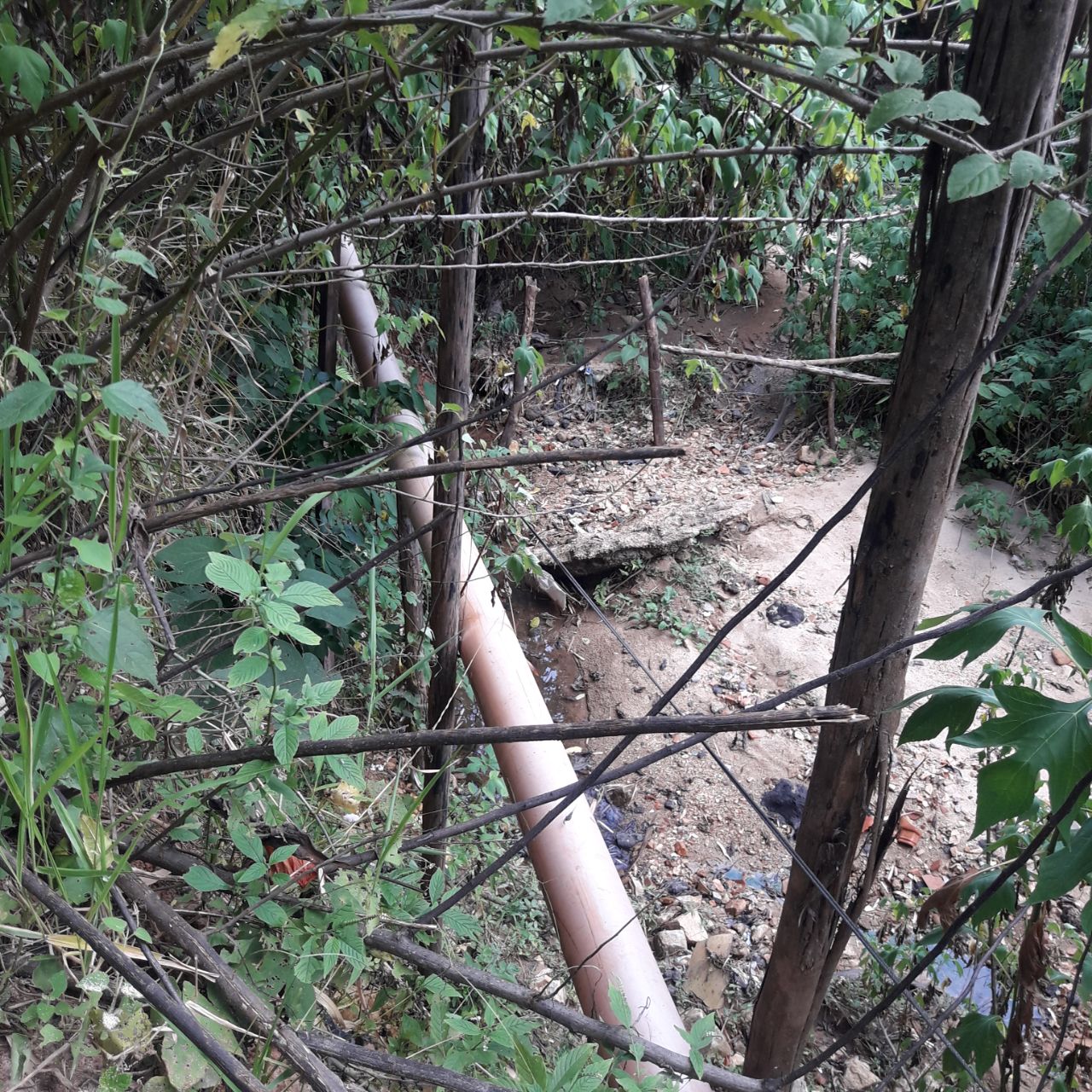 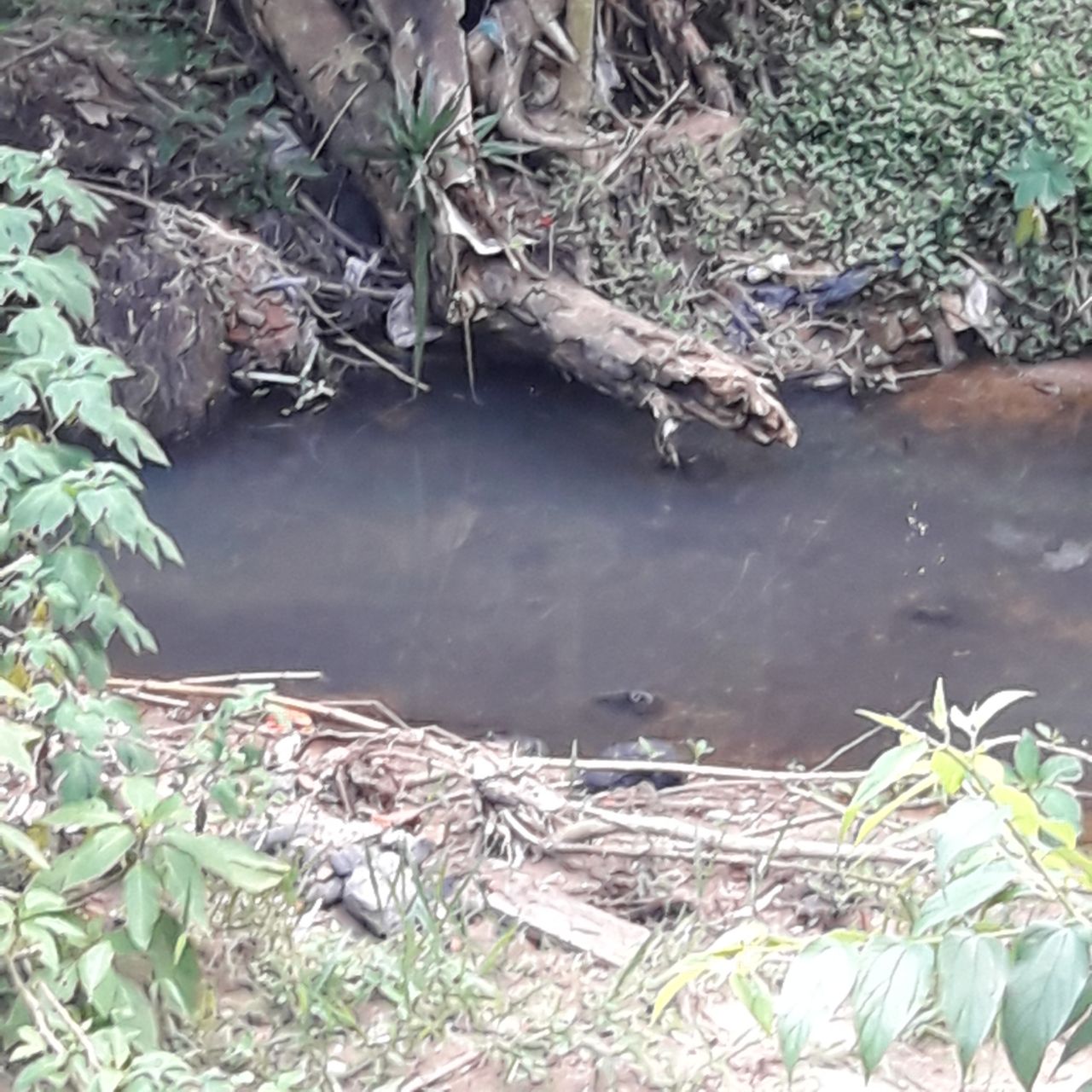 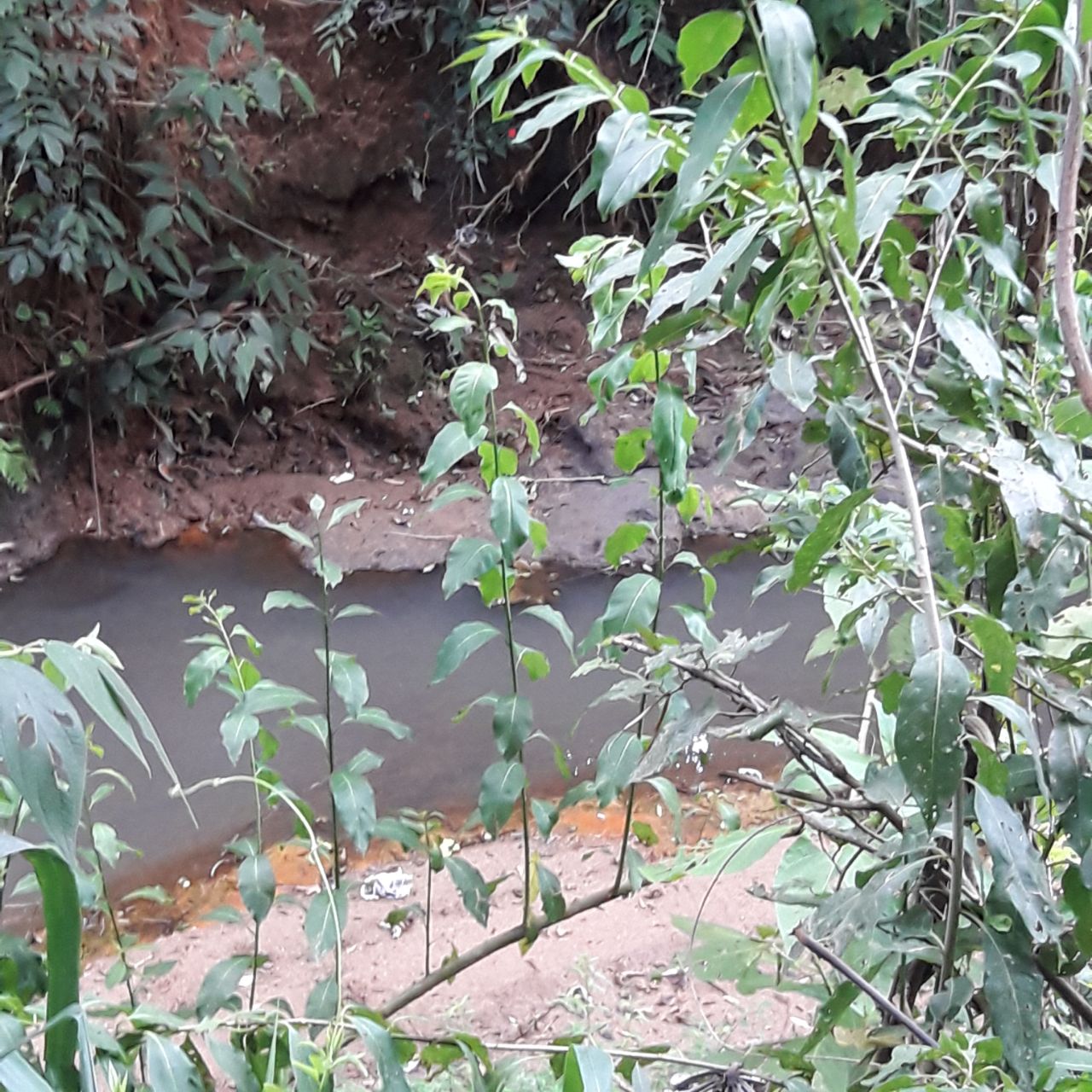 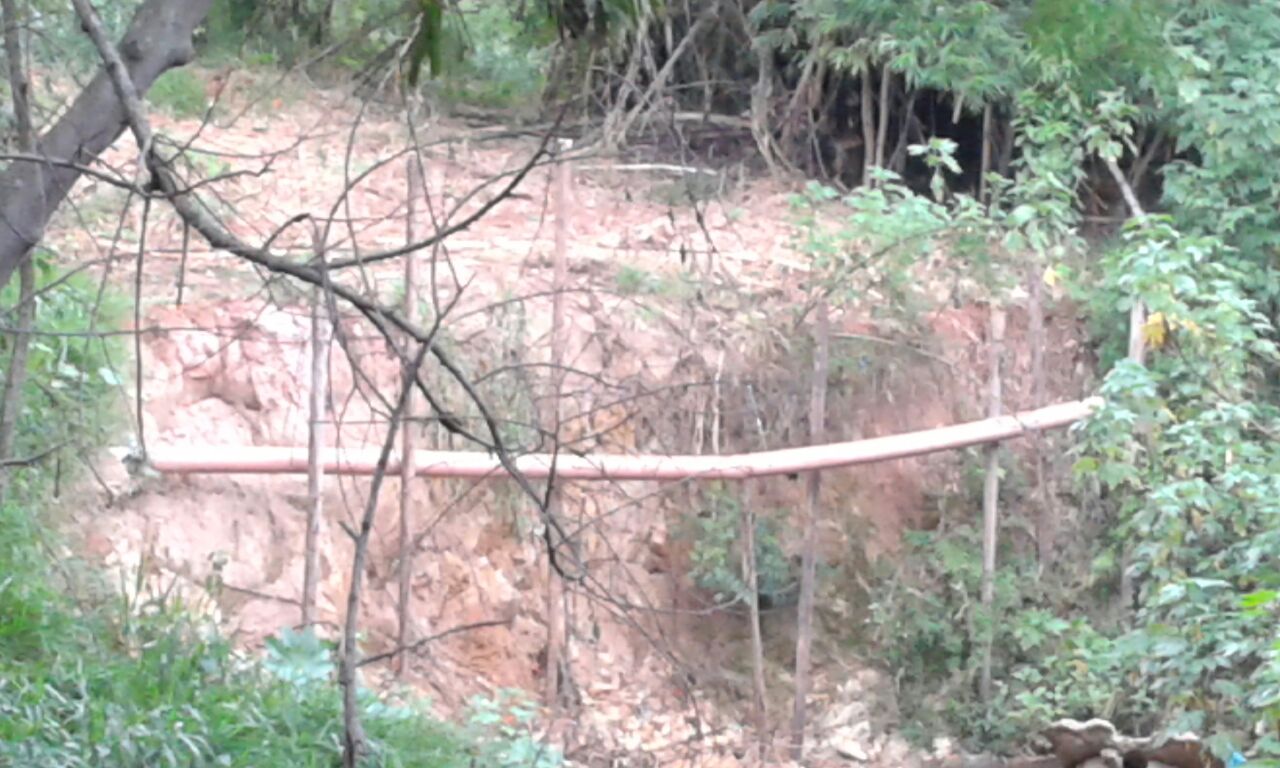 